Kategorie B 	 PlusEnergieBauten 	 Norman Foster Solar Award- Diplom 2017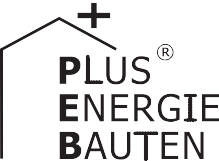 Das neue Schulhaus in Malters wurde im Oktober 2016 in Betrieb genommen. Der Gesamtener- giebedarf des Gebäudes liegt bei 122’400 kWh/a. Für Warmwasser und Beheizung sorgt eine solarbetriebene Wärmepumpe. Auf dem Dach der Schulanlage wurde eine sorgfältig gestaltete PV-Anlage installiert. Die Details von Lukarnen, Abschlüssen und der Grat des flachgeneigten Daches sprechen für sich. Die dachintegrierte 135 kW starke PV-Anlage erzeugt rund 132’700 kWh/a. Daraus resultiert eine Eigenenergieversorgung von 108%. Gerade Schulhausbauten ha- ben eine vielschichtige Vorbildfunktion. Sie veranschaulichen den Kindern, wie eine saubere und nachhaltige Energiezukunft aussehen wird.108%-PEB-Schulanlage Bündtmättli, 6102 Malters/LUDer neue Kindergarten und Mitteltrakt der Schulanlage Bündtmättli in Malters ist kein alltägliches Schulhaus: Das gesamte Dach ist mit einer dach-, first-, und traufbündig vorbildlich integrierten 135 kW starken PV- Anlage ausgestattet, die jährlich 132’700Bereits  2005  wurde  die  Schulanlage durch  einen  Anbau  ergänzt.  Mit  seinem«aufgepfählten» Vordach passt dieser jüngs- te Zubau zu den  bestehenden Gebäuden.Das PlusEnergie-Schulhaus Bündtmättli ist ein gelungenes Vorzeigewerk für vorbild-Technische DatenWärmedämmungWand:	24 cm   U-Wert:	0.18 W/m2KDach:	35+10 cm   U-Wert:	0.10 W/m2KBoden:		13 cm   U-Wert:	0.12 W/m2K Fenster:	dreifach   U-Wert:	0.88 W/m2KEnergiebedarfkWh/a Strom produziert. Die Lukarnen er-liche Solararchitektur und wird mit dem Nor-EBF: 2’567 m2kWh/m2a	%	kWh/amöglichen den Lichteinfall in das Gebäude, verschatten aber auch etwas die PV-Flä- chen. Eine solarbetriebene Wärmepumpe sorgt für Warmwasser und Beheizung.Das Schulhaus benötigt insgesamt 122’400 kWh/a Energie. Somit beträgt die Eigenenergieversorgung 108%. Das neue Gebäude beherbergt vier Kindergärten, ei- nen Singsaal, eine überdachte Begeg- nungszone, Gruppenräume, eine Schulbib- liothek, Arbeitsplätze für Lehrpersonen sowie eine Doppelturnhalle.man Foster Solar Award-Diplom 2017 aus- gezeichnet.GesamtEB:	47.7   100   122’436EnergieversorgungEigen-EV:    m2       kWp   kWh/m2a	%	kWh/a PV Dach:   972     135	136.5  108   132’662Energiebilanz (Endenergie)	%	kWh/aEigenenergieversorgung:	108   132’662Gesamtenergiebedarf:	100    122’436Solarstromüberschuss:	8	10’226Bestätigt von der Steiner Energie AGam 08.08.2017, Roland Marti, Tel. 041 499 90 90Beteiligte PersonenStandortSchwarzenbergstrasse, 6102 MaltersBauherrschaftGemeinde Malters, Marcel Lotter Bahnhofstrasse 16/PF 161Tel. 041 499 66 82,gemeindeammannamt@malters.chFachplanungBE Netz AG, Industriestrasse 4, 6030 Ebikon Tel. 041 319 00 00, info@benetz.chPV-UnternehmerElektro AGZ, Bahnhofstrasse 41, 6460 AltdorfTel. 041 870 53 35, mail@elektroagz.chBedachungen, Fassaden, BauspenglereiZihlmann AG, Bergboden 7, 6110 WolhusenTel. 041 490 16 57, info@zihlmann-ag.chArchitekturMeyer Gadient Architekten AG Libellenstrasse 25, 6004 LuzernTel. 041 420 86 00, info@meyergadient.ch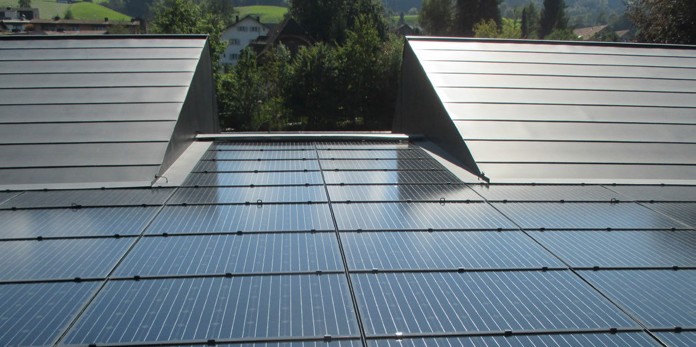 1	2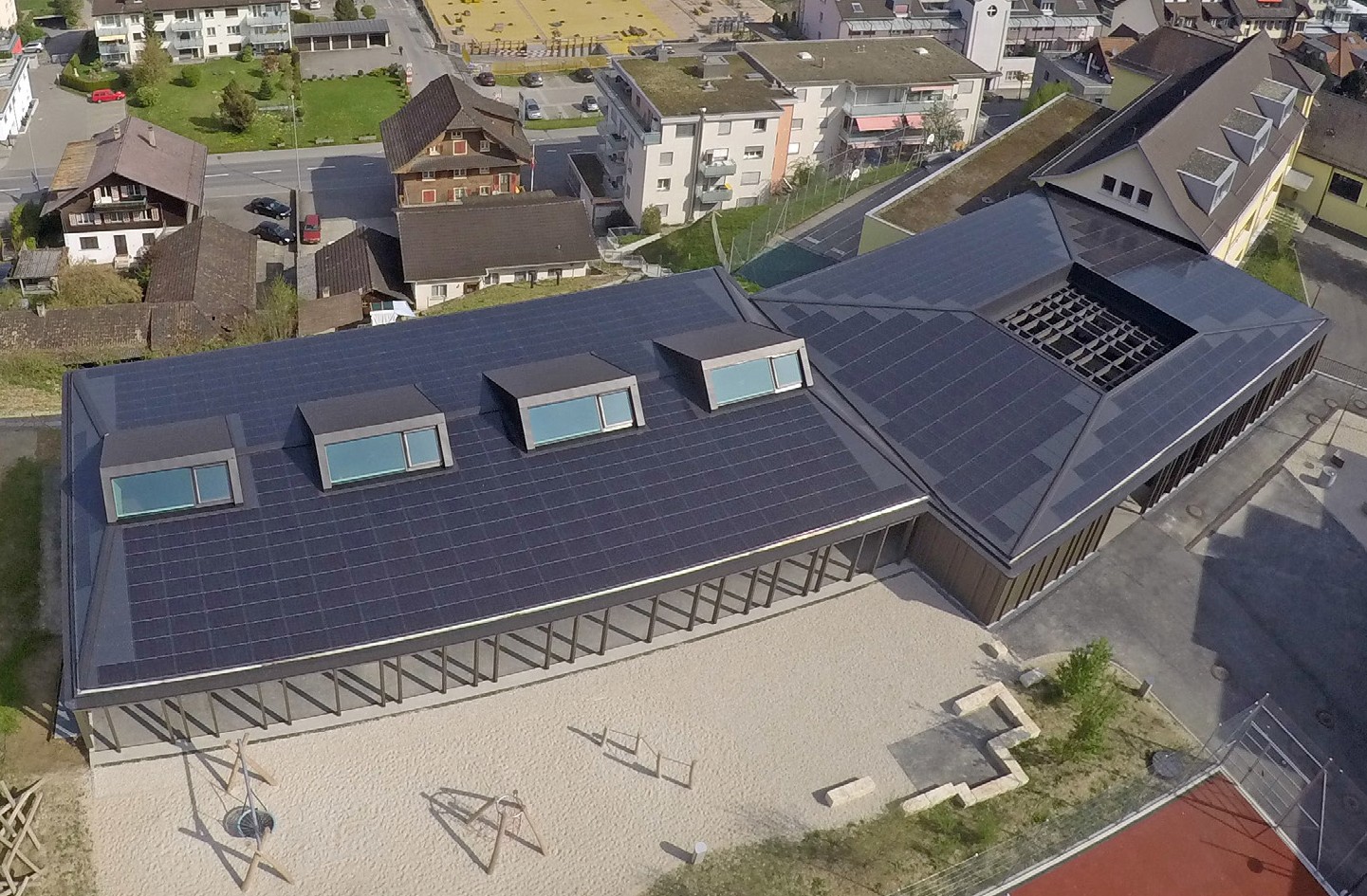 Die 135 kW starke PV-Anlage erzeugt jährlich rund 132’700 kWh/a und deckt 108% des Gesamtenergiebedarfs der Schule.Die vier Lukarnen ermöglichen den Lichteinfall in das Gebäude, verschatten aber auch etwas die PV-Anlage.34     |    Schweizer Solarpreis 2017    |    Prix Solaire Suisse 2017